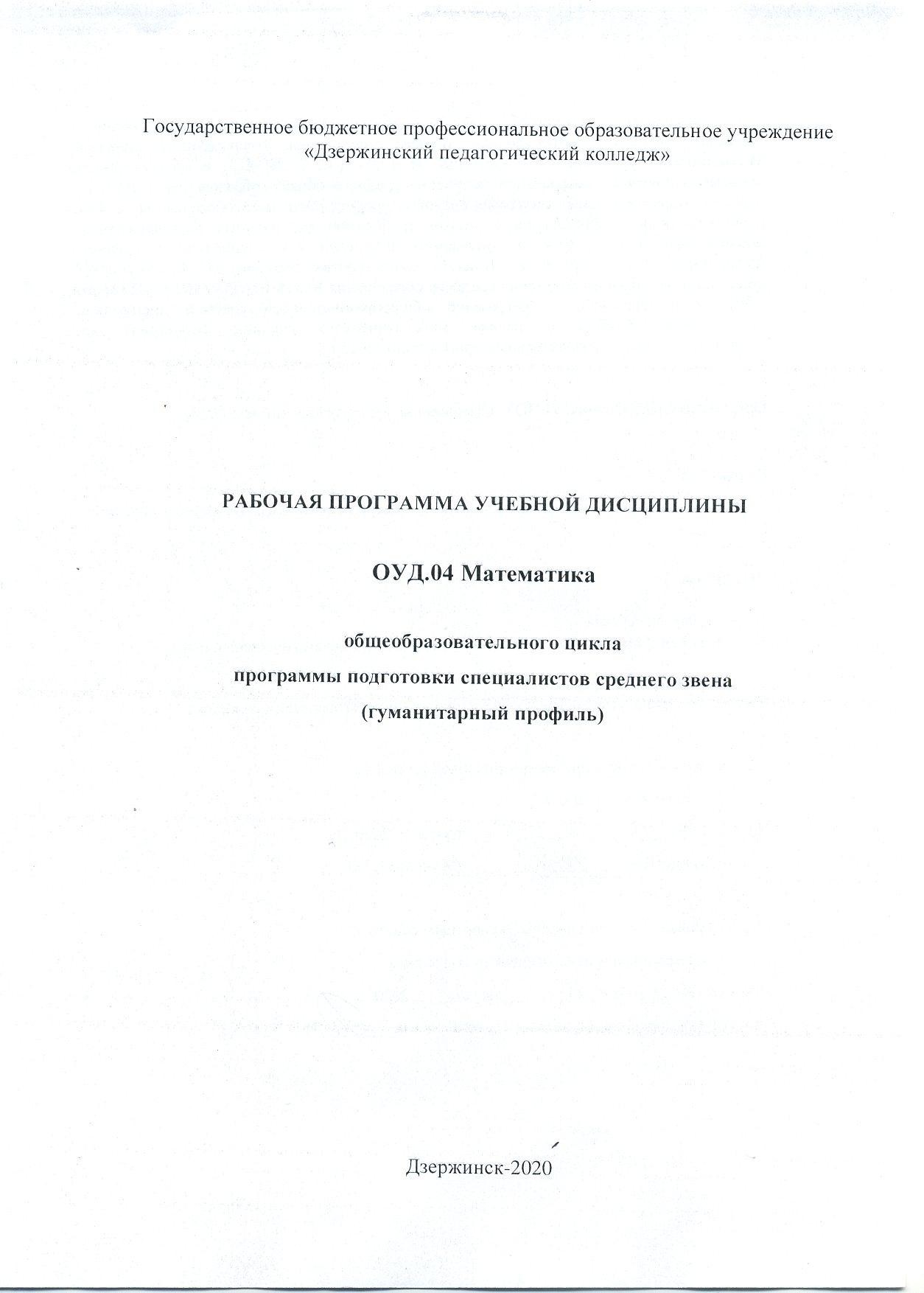 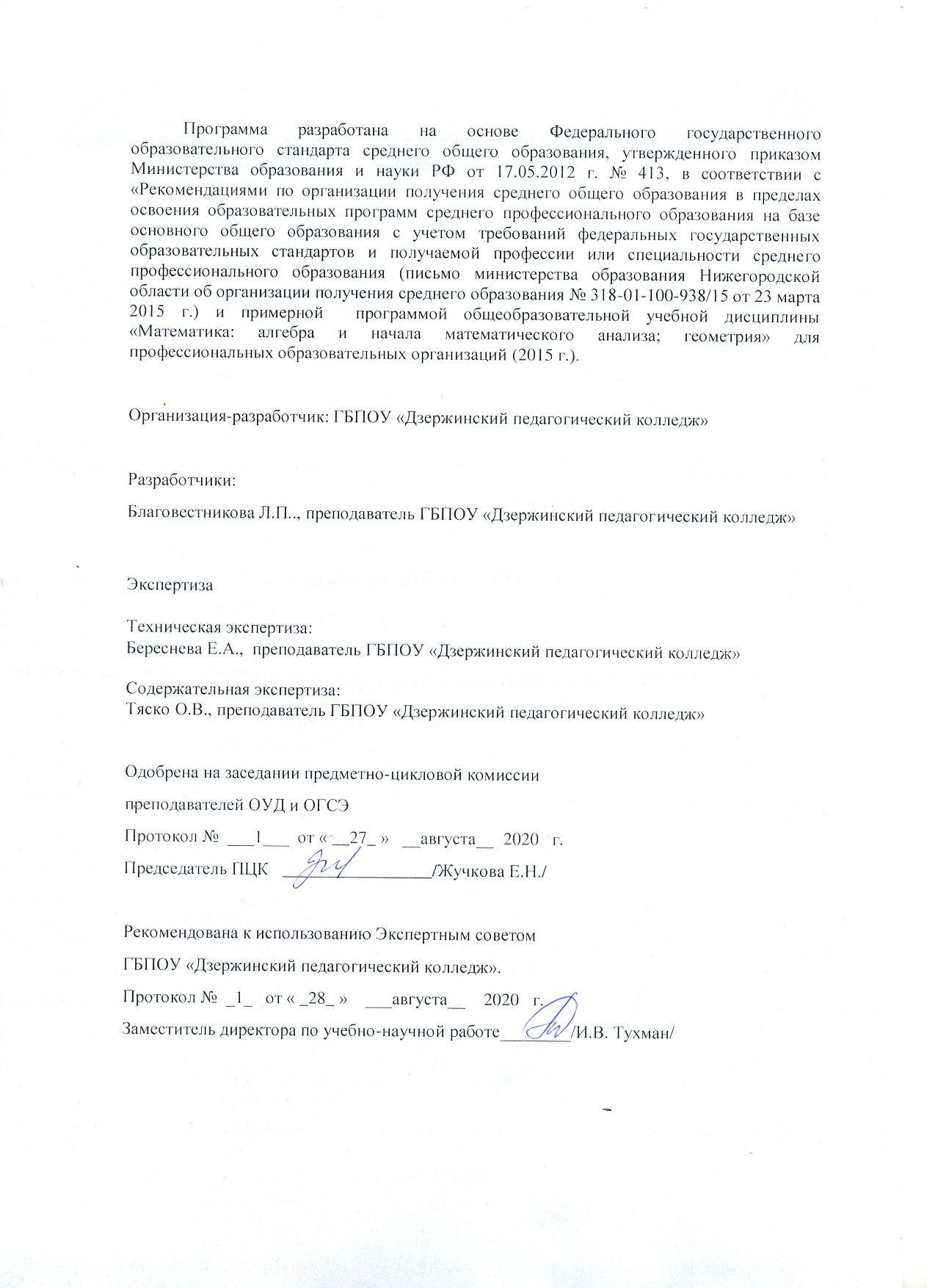 СОДЕРЖАНИЕ1. ПАСПОРТ РАБОЧЕЙ ПРОГРАММЫ УЧЕБНОЙ ДИСЦИПЛИНЫ МАТЕМАТИКАОбласть применения рабочей программыРабочая программа учебной дисциплины является частью программы подготовки специалистов среднего звена в соответствии с ФГОС по специальностям СПО 44.02.02 Преподавание в начальных классовМесто учебной дисциплины в структуре основной профессиональной образовательной программы:Учебная дисциплина входит в общеобразовательный цикл учебного плана. Является базовой дисциплиной из обязательной образовательной предметной области «Математика и информатика».Учебная дисциплина «Математика» принадлежит к циклу общеобразовательных дисциплин ППССЗ ОУД.04.Цели и задачи учебной дисциплины – требования к результатам освоения учебной дисциплины:Рабочая программа ориентирована на достижение следующих целей:формирование представлений о математике как универсальном языке науки, средстве моделирования явлений и процессов, об идеях и методах математики;развитие логического мышления, пространственного воображения, алгоритмической культуры, критичности мышления на уровне, необходимом для будущей профессиональной деятельности, для продолжения образования и самообразования;овладение математическими знаниями и умениями, необходимыми в повседневной жизни, для изучения смежных естественнонаучных дисциплин на базовом уровне и дисциплин профессионального цикла, для получения образования в областях, не требующих углубленной математической подготовки;воспитание средствами математики культуры личности, понимания значимости математики для научно-технического прогресса, отношения к математике как к части общечеловеческой культуры через знакомство с историей развития математики, эволюцией математических идей.Освоение содержания учебной дисциплины «Математика» обеспечивает достижение студентами следующих результатов:личностных:сформированность представлений о математике как универсальном языке науки, средстве моделирования явлений и процессов, идеях и методах математики;понимание значимости математики для научно-технического прогресса, сформированность отношения к математике как к части общечеловеческой культуры через знакомство с историей развития математики, эволюцией математических идей;развитие логического мышления, пространственного воображения, алгоритмической культуры, критичности мышления на уровне, необходимом для будущей профессиональной деятельности, для продолжения образования исамообразования;овладение математическими знаниями и умениями, необходимыми в повседневной жизни, для освоения смежных естественно-научныхдисциплин и дисциплин профессионального цикла, для получения образования в областях, не требующих углубленной математической подготовки;готовность и способность к образованию, в том числе самообразованию, на протяжении всей жизни;  сознательное отношение к непрерывному образованию как условию успешной профессиональной и общественной деятельности;готовность и способность к самостоятельной творческой и ответственной деятельности;готовность к коллективной работе, сотрудничеству со сверстниками в образовательной, общественно полезной, учебно-исследовательской, проектной идругих видах деятельности;отношение к профессиональной деятельности как возможности участия в решении личных, общественных, государственных, общенациональных проблем;метапредметных:умение самостоятельно определять цели деятельности и составлять планы	деятельности;	самостоятельно	осуществлять, контролировать и корректировать деятельность; использовать все возможные ресурсы для достижения поставленных целей и реализации планов деятельности; выбирать успешные стратегии в различных ситуациях;умение продуктивно общаться и взаимодействовать в процессе совместной деятельности, учитывать позиции других участников деятельности, эффективно разрешать конфликты;владение навыками познавательной, учебно-исследовательской и проектной деятельности,  навыками  разрешения  проблем; способность и готовность к самостоятельному поиску методов решения практических задач, применению различных методов познания;готовность и способность к самостоятельной информационно- познавательной деятельности, включая умение ориентироваться в различных источниках информации, критически оценивать и интерпретировать информацию, получаемую из различных источников;владение языковыми средствами: умение ясно, логично и точно излагать свою точку зрения, использовать адекватные языковые средства;владение навыками познавательной рефлексии как осознания совершаемых действий и мыслительных процессов, их результатов и оснований, границ своего знания и незнания, новых познавательных задач и средств для их достижения;целеустремленность в поисках и принятии решений, сообразительность и интуиция, развитость пространственных представлений; способность воспринимать красоту и гармонию мира;предметных:сформированность представлений о математике как части мировой культуры и месте математики в современной цивилизации, способах описания явленийреального мира на математическом языке;сформированность представлений о математических понятиях какважнейших математических моделях, позволяющих описывать и изучать разные процессы и явления; понимание возможности аксиоматического построения математических теорий;владение методами доказательств и алгоритмов решения, умение их применять, проводить доказательные рассуждения в ходе решения задач;владение стандартными приемами решения рациональных и иррациональных, показательных, степенных, тригонометрических уравнений и неравенств, их систем; использование готовых компьютерных программ, в том числе для поиска пути решения и иллюстрации решения уравнений и неравенств;сформированность представлений об основных понятиях математического анализа и их свойствах, владение умением характеризовать поведение функций, использование полученных знаний для описания и анализа реальныхзависимостей;владение основными понятиями о плоских и пространственных геометрических фигурах, их основных свойствах; сформированность умения распознавать геометрические фигуры на чертежах, моделях и в реальном мире; применение изученных свойств геометрических фигур и формул для решения геометрических задач и задач с практическим содержанием;сформированность представлений о процессах и явлениях, имеющих	вероятностный	характер,	статистических закономерностях в реальном мире, основных понятиях элементарной теории вероятностей; умений находить и оценивать вероятности наступления событий в простейших практических ситуациях и основные характеристики случайных величин;владение навыками использования готовых компьютерных программ при решении задач.Содержание и методика преподавания дисциплины ориентированы на подготовку обучающихся к овладению общих компетенций:ОК 2. Организовывать собственную деятельность, определять методы решения профессиональных задач, оценивать их эффективность и качество.ОК 3. Оценивать риски и принимать решения в нестандартных ситуациях.ОК 4. Осуществлять поиск, анализ и оценку информации, необходимой для постановки и решения профессиональных задач, профессионального и личностного развития.ОК 6. Работать в коллективе и команде, взаимодействовать с руководством, коллегами и социальными партнерами.1.4. Рекомендуемое количество часов на освоение примерной программы учебной дисциплины:максимальной учебной нагрузки обучающегося 233 часов, в том числе: обязательной аудиторной учебной нагрузки обучающегося 155 часов; самостоятельной работы обучающегося 78 часов.СТРУКТУРА И СОДЕРЖАНИЕ УЧЕБНОЙ ДИСЦИПЛИНЫОбъем учебной дисциплины и виды учебной работыТематический план и содержание учебной дисциплины МАТЕМАТИКАУСЛОВИЯ РЕАЛИЗАЦИИ УЧЕБНОЙ ДИСЦИПЛИНЫТребования к минимальному материально-техническому обеспечениюРеализация учебной дисциплины требует наличия учебного кабинета математики. Оборудование учебного кабинета: 15 столов, 30 стульев, 1 уч. стол, 2 шкафа, 4 стенда.Информационное обеспечение обученияПеречень рекомендуемых учебных изданий, Интернет-ресурсов, дополнительной литературыОсновные источники:Богомолов, Н. В. Алгебра и начала анализа : учеб. пособие для СПО / Н. В. Богомолов. — М. : Издательство Юрайт, 2018. — 200 с. — (Серия : Профессиональное образование). — ISBN 978-5-9916-9858-0. – Режим доступа: https://biblio- online.ru/book/algebra-i-nachala-analiza-413816. – ЭБ «Юрайт»Богомолов, Н. В. Геометрия : учеб. пособие для СПО / Н. В. Богомолов. — М. : Издательство Юрайт, 2018. — 92 с. — (Серия : Профессиональное образование). — ISBN 978-5-9916-9860-3. – Режим доступа: https://biblio-online.ru/book/geometriya- 413817. – ЭБ «Юрайт»Дополнительные источники:Математика [Электронный ресурс] : учебное пособие / Н.Б. Карбачинская [и др.].Электрон. текстовые данные. — М. : Российский государственный университет правосудия, 2015. — 342 c. — 978-5-93916-481-8. — Режим доступа: http://www.iprbookshop.ru/49604.htmlШипачев, В. С. Математика : учебник и практикум для СПО / В. С. Шипачев ; под ред. А. Н. Тихонова. — 8-е изд., перераб. и доп. — М. : Издательство Юрайт, 2017.447 с. — (Серия : Профессиональное образование). — ISBN 978-5-534-04609-0. – Режим доступа: https://biblio-online.ru/book/matematika-407062 - ЭБ «Юрайт»4. Контроль и оценка результатов освоения учебной дисциплиныОсновные виды учебной деятельности студентов:Продолжение таблицыПродолжение таблицыПродолжение таблицыПродолжение таблицыОкончание таблицыПриложение 1 Показатели достижения результатов освоения дисциплиныПриложение 2Формирование ОКстр.Паспорт рабочей программы учебной дисциплины4Структура и содержание учебной дисциплины8Условия реализации учебной дисциплины23Контроль и оценка результатов освоения учебной дисциплины25Основные виды учебной деятельности28Приложения34Вид учебной работыОбъем часовМаксимальная учебная нагрузка (всего)234Обязательная аудиторная учебная нагрузка (всего)156в том числе:практические занятия36контрольные работы12Самостоятельная работа обучающегося (всего)78Из них:Выполнение индивидуальных проектов (для студентов, выбравших темы индивидуальных проектов по данной учебной дисциплине)8Промежуточная аттестация в форме дифференцированного зачета (1 семестр), экзамена (2 семестр)Наименование разделов и темСодержание учебного материала, практические занятия, самостоятельная работа обучающихся, курсовая работа(проект) (если предусмотрены)Объем часовУровень освоения1234Раздел 1. Развитие понятия о числе15Тема 1.1. Действительные числа.Содержание учебного материала12 (9/2/1)Тема 1.1. Действительные числа.1. Целые и рациональные числа.22Тема 1.1. Действительные числа.2. Действительные числа.12Тема 1.1. Действительные числа.3. Бесконечно убывающая геометрическая прогрессия.21Тема 1.1. Действительные числа.4. Последовательность.21Тема 1.1. Действительные числа.5. Предел последовательности.1Тема 1.1. Действительные числа.6. Предел функции.12Тема 1.1. Действительные числа.Практические занятия:2Тема 1.1. Действительные числа.1.Выполнение действий над действительными числами.1Тема 1.1. Действительные числа.2.Вычисление предела последовательности.1Тема 1.1. Действительные числа.Контрольная работа1Тема 1.1. Действительные числа.Самостоятельная работа обучающихся:4Тема 1.1. Действительные числа.1. Нахождение суммы бесконечно убывающей геометрической прогрессии.2Тема 1.1. Действительные числа.2. Вычисление предела функции.2Тема 1.2. Комплексные числа.Содержание учебного материала3 (3/0/0)1.Определение комплексного числа. Сложение и вычитание комплексных чисел.112.Комплексно сопряженные числа. Модуль комплексного числа. Операция вычитания и деления комплексных чисел.113.Квадратное уравнение с комплексными неизвестными.11Самостоятельная работа обучающихся:21.Выполнение действий над комплексными числами.12.Решение квадратных уравнений с комплексными неизвестными.1Раздел 2.Корни, степени и логарифмы19Тема 2.1. Корни и степениСодержание учебного материала9 (7/2/0)Тема 2.1. Корни и степени1. Корни натуральной степени из числа и их свойства.2Тема 2.1. Корни и степени2. Степени с рациональными показателями, их свойства.2Тема 2.1. Корни и степени3. Степени с действительными показателями.2Тема 2.1. Корни и степени4. Свойства  степени  с  действительным	показателем.1Тема 2.1. Корни и степениПрактические занятия3Тема 2.1. Корни и степени1.Арифметические  действия  над  числами,   нахождение   приближенных значений величин и погрешностей вычислений (абсолютной и относительной), сравнение числовых выражений. Вычисление и сравнение корней. Выполнение расчетов с радикалами.1Тема 2.1. Корни и степени3. Нахождение значений степеней с рациональными показателями. Сравнение степеней. Преобразования выражений, содержащихстепени.1Тема 2.1. Корни и степениСамостоятельная работа5Тема 2.1. Корни и степени1. Вычисление и сравнение корней. Преобразование выражений, содержащих корни2Тема 2.1. Корни и степени2. Нахождение значений степеней с рациональными показателями. Сравнение степеней. Преобразования выражений, содержащихстепени.23. Арифметические действия над числами, нахождение приближенных значений величин ипогрешностей вычислений (абсолютной иотносительной), сравнениечисловых выражений.1Тема 2.2. Логарифм. Логарифм числа.Содержание учебного материала7 (4/3/0)Тема 2.2. Логарифм. Логарифм числа.1. Логарифм числа и его свойства2Тема 2.2. Логарифм. Логарифм числа.2. Десятичные и  натуральные  логарифмы.1Тема 2.2. Логарифм. Логарифм числа.3.   Переход логарифма  к  новомуоснованию.1Тема 2.2. Логарифм. Логарифм числа.Практические занятия3Тема 2.2. Логарифм. Логарифм числа.1.	Нахождение значений логарифма по произвольному основанию. Переход от одного основания к другому. Вычисление и сравнение логарифмов.2Тема 2.2. Логарифм. Логарифм числа.2.   Логарифмирование  выражений.1Тема 2.2. Логарифм. Логарифм числа.Самостоятельная работа3Тема 2.2. Логарифм. Логарифм числа.1.Подготовка сообщения «Вклад ученых-математиков в развитие логарифмов»1Тема 2.2. Логарифм. Логарифм числа.2. Вычисление  и  сравнение  логарифмов.1Тема 2.2. Логарифм. Логарифм числа.3. Нахождение значений логарифма по произвольному основанию.1Тема 2.3. Преобразование алгебраических выражений.Содержание учебного материала3 (2/0/1)Тема 2.3. Преобразование алгебраических выражений.1. Преобразование рациональных, иррациональных степенных, показательных и логарифмических	выражений.2Тема 2.3. Преобразование алгебраических выражений.Самостоятельная работа2Тема 2.3. Преобразование алгебраических выражений.1. Преобразование рациональных, иррациональных степенных, показательных и логарифмических	выражений.2Контрольная работа1Раздел 3.Показательная, логарифмическая, степенная функции29Тема 3.1. Функции, их свойства и графикиСодержание учебного материала6 (6/0/0)Тема 3.1. Функции, их свойства и графики1.Область определения и множество значений; график функции, построение графиков функций, заданных различными способами.2Тема 3.1. Функции, их свойства и графики2.Монотонность, четность, нечетность, ограниченность, периодичность. Промежутки возрастания и убывания, наибольшее и наименьшее значения, точки экстремума. Графическая интерпретация.2Тема 3.1. Функции, их свойства и графики3. Обратные функции. Область определения и область значений обратной функции. График обратной функции.2Тема 3.1. Функции, их свойства и графикиСамостоятельная работа:6Тема 3.1. Функции, их свойства и графики1."Взаимно обратные функции" (подготовка конспекта)1Тема 3.1. Функции, их свойства и графики2."Равносильные уравнения" (подготовка конспекта)1Тема 3.1. Функции, их свойства и графики1. Построение  графиков  функций,  заданных  различными способами.1Тема 3.1. Функции, их свойства и графики2.Исследование функции на свойства1Тема 3.1. Функции, их свойства и графики3.Построение графиков взаимно-обратных функций2Тема 3.2. Степенная функция.Содержание учебного материала6 (4/2/0)Тема 3.2. Степенная функция.1. Степенная функция, ее свойства и график.2Тема 3.2. Степенная функция.2. Иррациональные уравнения.2Тема 3.2. Степенная функция.Практическое занятие2Тема 3.2. Степенная функция.1.Решение иррациональных уравнений.2Тема 3.2. Степенная функция.Самостоятельная работа обучающихся:2Тема 3.2. Степенная функция.1.Построение графиков степенных функций1Тема 3.2. Степенная функция.2.Решение иррациональных уравнений1Тема 3.3. Показательная функция. Показательные уравнения и неравенства.Содержание учебного материала7 (4/2/1)Тема 3.3. Показательная функция. Показательные уравнения и неравенства.1.Показательная функция, ее свойства и график.1Тема 3.3. Показательная функция. Показательные уравнения и неравенства.2.Показательные уравнения.2Тема 3.3. Показательная функция. Показательные уравнения и неравенства.3.Показательные неравенства. Системы показательных уравнений.1Тема 3.3. Показательная функция. Показательные уравнения и неравенства.Практические занятия2Тема 3.3. Показательная функция. Показательные уравнения и неравенства.1.Решение показательных уравнений.1Тема 3.3. Показательная функция. Показательные уравнения и неравенства.2.Решение показательных неравенств.1Тема 3.3. Показательная функция. Показательные уравнения и неравенства.Контрольная работа1Тема 3.3. Показательная функция. Показательные уравнения и неравенства.Самостоятельная работа обучающихся:4Тема 3.3. Показательная функция. Показательные уравнения и неравенства.1.Графическое решение показательных уравнений.2Тема 3.3. Показательная функция. Показательные уравнения и неравенства.2.Графическое решение показательных неравенств.1Тема 3.3. Показательная функция. Показательные уравнения и неравенства.3.Решение системы показательных неравенств.1Тема 3.4. Логарифмы.Логарифмическая функция.Логарифмические уравнения и неравенства.Содержание учебного материала10 (6/3/1)Тема 3.4. Логарифмы.Логарифмическая функция.Логарифмические уравнения и неравенства.1.Логарифмическая функция, ее свойства и график.2Тема 3.4. Логарифмы.Логарифмическая функция.Логарифмические уравнения и неравенства.2.Логарифмические уравнения.2Тема 3.4. Логарифмы.Логарифмическая функция.Логарифмические уравнения и неравенства.3.Логарифмические неравенства.2Тема 3.4. Логарифмы.Логарифмическая функция.Логарифмические уравнения и неравенства.Практическое занятие3Тема 3.4. Логарифмы.Логарифмическая функция.Логарифмические уравнения и неравенства.1.Упрощение логарифмических уравнений.1Тема 3.4. Логарифмы.Логарифмическая функция.Логарифмические уравнения и неравенства.2.Решение логарифмических уравнений и неравенств.2Тема 3.4. Логарифмы.Логарифмическая функция.Логарифмические уравнения и неравенства.Контрольная работа1Тема 3.4. Логарифмы.Логарифмическая функция.Логарифмические уравнения и неравенства.Самостоятельная работа обучающихся:4Тема 3.4. Логарифмы.Логарифмическая функция.Логарифмические уравнения и неравенства.1.Решение логарифмических уравнений графическим методом2Тема 3.4. Логарифмы.Логарифмическая функция.Логарифмические уравнения и неравенства.2.Решение логарифмических уравнений.1Тема 3.4. Логарифмы.Логарифмическая функция.Логарифмические уравнения и неравенства.3.Решение логарифмических неравенств1Раздел 4.Тригонометрические функции25Тема 4.1. Введение. Тождественные преобразования.Содержание учебного материала9 (9/0/0)Тема 4.1. Введение. Тождественные преобразования.1.Радианная мера угла. Поворот точки вокруг начала координат1Тема 4.1. Введение. Тождественные преобразования.1.Определение синуса, косинуса и тангенса угла. Зависимость между синусом, косинусом и тангенсом одного и того же угла.1Тема 4.1. Введение. Тождественные преобразования.2.Тригонометрические тождества.22Тема 4.1. Введение. Тождественные преобразования.3.Формулы сложения.22Тема 4.1. Введение. Тождественные преобразования.4.Синус, косинус и тангенс	двойного угла.22Тема 4.1. Введение. Тождественные преобразования.5. Формулы приведения.21Тема 4.1. Введение. Тождественные преобразования.Самостоятельная работа обучающихся:4Тема 4.1. Введение. Тождественные преобразования.1.Упрощение тригонометрических выражений.2Тема 4.1. Введение. Тождественные преобразования.2.Доказательство тригонометрических тождеств.2Тема 4.2.Тригонометрические уравнения и неравенства.Содержание учебного материала:8 (4/3/1)Тема 4.2.Тригонометрические уравнения и неравенства.1.Уравнение cos х =α12Тема 4.2.Тригонометрические уравнения и неравенства.2.Уравнение sin х =α12Тема 4.2.Тригонометрические уравнения и неравенства.3.Уравнение tg x=α12Тема 4.2.Тригонометрические уравнения и неравенства.4.Решение тригонометрических уравнений. Решение тригонометрических неравенств.12Тема 4.2.Тригонометрические уравнения и неравенства.Практические занятия:3Тема 4.2.Тригонометрические уравнения и неравенства.1.Решение уравнения cos х =α1Тема 4.2.Тригонометрические уравнения и неравенства.2.Решение уравнения sin х =α1Тема 4.2.Тригонометрические уравнения и неравенства.3.Решение уравнения tg x=α1Тема 4.2.Тригонометрические уравнения и неравенства.Контрольная работа1Тема 4.2.Тригонометрические уравнения и неравенства.Самостоятельная работа обучающихся:41.Подготовка сообщения"Из истории развития тригонометрии".12.Решение неоднородных тригонометрических уравнений.23.Решение системы тригонометрических уравнений.1Тема 4.3.Тригонометрические функции, их свойства.Содержание учебного материала8 (4/3/1)Тема 4.3.Тригонометрические функции, их свойства.1.Область определения и множество значений тригонометрической функции.11Тема 4.3.Тригонометрические функции, их свойства.1. Свойства функции y =cos х и ее график.1Тема 4.3.Тригонометрические функции, их свойства.2.Свойства функции y = sin х и ее график.12Тема 4.3.Тригонометрические функции, их свойства.3.Свойства функции y = tg x  и ее график.12Тема 4.3.Тригонометрические функции, их свойства.Практические занятия:3Тема 4.3.Тригонометрические функции, их свойства.1. Построение графиков тригонометрических функций.1Тема 4.3.Тригонометрические функции, их свойства.2.Графическое решение тригонометрических уравнений и неравенств.2Тема 4.3.Тригонометрические функции, их свойства.Контрольная работа1Тема 4.3.Тригонометрические функции, их свойства.Самостоятельная работа обучающихся:4Тема 4.3.Тригонометрические функции, их свойства.1. Построение графиков тригонометрических функций.2Тема 4.3.Тригонометрические функции, их свойства.2.Графическое решение тригонометрических уравнений и неравенств.2Раздел 5.Дифференциальные исчисления14Тема 5.1. Производная функции.Содержание учебного материала8 (4/3/1)Тема 5.1. Производная функции.1.Производная.12Тема 5.1. Производная функции.2.Производная степенной функции.12Тема 5.1. Производная функции.3.Правила дифференцирования12Тема 5.1. Производная функции.4.Производные некоторых элементарных функций. Геометрический смысл производной.12Тема 5.1. Производная функции.Практическое занятие31.Дифференцирование степенной функции.12.Дифференцирование некоторых элементарных функций.13.Составление уравнения касательной к графику функции.1Контрольная работа1Самостоятельная работа обучающихся:31. Подготовка сообщений по теме "Вклад ученых-математиков в развитие дифференциального исчисления"31. Подготовка сообщений по теме "Вклад ученых-математиков в развитие дифференциального исчисления"12. Вычисление производной сложной функции.2Тема 5.2. Исследование функции с помощью производных.Содержание учебного материала7 (5/1/1)Тема 5.2. Исследование функции с помощью производных.Содержание учебного материала7 (5/1/1)Тема 5.2. Исследование функции с помощью производных.1. Возрастание и убывание функции. Экстремумы функции. Применение производной к построению графиков функций.22Тема 5.2. Исследование функции с помощью производных.2. Наибольшее и наименьшее значения функций.12Тема 5.2. Исследование функции с помощью производных.3.Исследование функции с помощью производной.2Тема 5.2. Исследование функции с помощью производных.Практическое занятие1Тема 5.2. Исследование функции с помощью производных.1.Применение производной к построению графиков функций.1Тема 5.2. Исследование функции с помощью производных.Контрольная работа1Тема 5.2. Исследование функции с помощью производных.Самостоятельная работа обучающихся:4Тема 5.2. Исследование функции с помощью производных.1.Нахождение наибольшего и наименьшего значений функции на интервале. Решение текстовых задач на нахождение наибольшего и наименьшего значений.22.Исследование функции с помощью производной.2Раздел 6. Интегральное исчисление6Тема 6.1. Определенный интеграл.Содержание учебного материала6 (5/1/0)Тема 6.1. Определенный интеграл.1.Первообразная. Правила нахождения первообразных.12Тема 6.1. Определенный интеграл.2.Площадь криволинейной трапеции и интеграл.22Тема 6.1. Определенный интеграл.3.Вычисление площадей с помощью интегралов.22Тема 6.1. Определенный интеграл.Практическое занятие1Тема 6.1. Определенный интеграл.1.Вычисление интегралов.1Тема 6.1. Определенный интеграл.Самостоятельная работа обучающихся:2Тема 6.1. Определенный интеграл.1.Подготовка сообщений по теме "Вклад ученых-математиков в развитие интегрального исчисления"1Тема 6.1. Определенный интеграл.2.Применение производной и интеграла к решению практических задач.1Раздел 7. Комбинаторика, статистика, теория вероятностей7Раздел 7. Комбинаторика, статистика, теория вероятностейСодержание учебного материала7 (4/2/1)Раздел 7. Комбинаторика, статистика, теория вероятностей1.Статистическая обработка данных.11Раздел 7. Комбинаторика, статистика, теория вероятностей2.Простейшие вероятностные задачи.12Раздел 7. Комбинаторика, статистика, теория вероятностей3.Сочетания и размещения. Формула бинома Ньютона.11Раздел 7. Комбинаторика, статистика, теория вероятностей4.Случайные события и их вероятности.12Раздел 7. Комбинаторика, статистика, теория вероятностейПрактические занятия21.Решение простейших вероятностных задач.12.Определение вероятности случайных событий.1Контрольная работа1Самостоятельная работа обучающихся:31."Факториал, Перестановки" (конспектирование)12. «Случайные величины. Центральные тенденции». (составление опорного конспекта)13.»Меры разброса» (составление конспекта, решение задач по теме)1Раздел 8. Прямые и плоскости в пространстве17Тема 8.1. Предмет стереометрии.Параллельность прямых и плоскостей.Содержание учебного материала8 (5/2/1)Тема 8.1. Предмет стереометрии.Параллельность прямых и плоскостей.1. Предмет стереометрии. Аксиомы стереометрии и некоторые следствия из аксиом.12Тема 8.1. Предмет стереометрии.Параллельность прямых и плоскостей.2. Параллельность прямых. Параллельность прямой и плоскости.12Тема 8.1. Предмет стереометрии.Параллельность прямых и плоскостей.3. Взаимное расположение прямых в пространстве. Угол между двумя прямыми.12Тема 8.1. Предмет стереометрии.Параллельность прямых и плоскостей.4. Параллельность плоскостей.11Тема 8.1. Предмет стереометрии.Параллельность прямых и плоскостей.5. Тетраэдр и параллелепипед.12Тема 8.1. Предмет стереометрии.Параллельность прямых и плоскостей.Практические занятия:2Тема 8.1. Предмет стереометрии.Параллельность прямых и плоскостей.1.Решение задач на параллельность прямых и плоскостей.1Тема 8.1. Предмет стереометрии.Параллельность прямых и плоскостей.2.Построение сечений тетраэдра и параллелепипеда.1Тема 8.1. Предмет стереометрии.Параллельность прямых и плоскостей.Контрольная работа1Тема 8.1. Предмет стереометрии.Параллельность прямых и плоскостей.Самостоятельная работа обучающихся:3Тема 8.1. Предмет стереометрии.Параллельность прямых и плоскостей.1.Изображение пространственных фигур.1Тема 8.1. Предмет стереометрии.Параллельность прямых и плоскостей.2."Об аксиомах стереометрии" (подготовить сообщение)1Тема 8.1. Предмет стереометрии.Параллельность прямых и плоскостей.3.Решение задач на построение сечений.1Тема 8.2.Перпендикулярность прямых и плоскостей.Содержание учебного материала5 (4/1/0)Тема 8.2.Перпендикулярность прямых и плоскостей.1.Перпендикулярные прямые в пространстве. Перпендикулярность прямой и плоскости.12Тема 8.2.Перпендикулярность прямых и плоскостей.2.Перпендикуляр и наклонная. Теорема о трех перпендикулярах.223.Угол между прямой и плоскостью.12Практические занятия:11.Решение задач на перпендикулярность прямой и плоскости.1Самостоятельная работа обучающихся:21.Решение задач на применение теоремы о трех перпендикуляров.12.Решение задач на перпендикулярность прямой и плоскости.1Тема 8.3. Двугранный угол.Перпендикулярность плоскостей.Содержание учебного материала4 (3/1/0)Тема 8.3. Двугранный угол.Перпендикулярность плоскостей.1.Двугранный угол.12Тема 8.3. Двугранный угол.Перпендикулярность плоскостей.2.Признак перпендикулярности двух плоскостей.12Тема 8.3. Двугранный угол.Перпендикулярность плоскостей.3.Прямоугольный параллелепипед.12Тема 8.3. Двугранный угол.Перпендикулярность плоскостей.Практические занятия:1Тема 8.3. Двугранный угол.Перпендикулярность плоскостей.1.Вычисление двугранного угла.1Тема 8.3. Двугранный угол.Перпендикулярность плоскостей.Самостоятельная работа обучающихся:3Тема 8.3. Двугранный угол.Перпендикулярность плоскостей.1.Решение задач на двугранный угол.1Тема 8.3. Двугранный угол.Перпендикулярность плоскостей.2.Решение задач на признак перпендикулярности двух плоскостей.1Тема 8.3. Двугранный угол.Перпендикулярность плоскостей.3.Решение задач на прямоугольный параллелепипед.1Раздел 9. Геометрические тела и поверхности.Объемы и площади поверхностей14Тема 9.1. Многогранники.Содержание учебного материала6 (5/0/1)Тема 9.1. Многогранники..Понятие многогранника. Понятие объема.12Тема 9.1. Многогранники.2.Призма. Пирамида. Объем призмы. Объем пирамиды223.Правильные многогранники.21Контрольная работа1Самостоятельная работа обучающихся:21.Вычисление объѐма призмы.12.вычисление объѐма пирамиды1Тема 9.2. Тела вращения.Содержание учебного материала8 (6/1/1)Тема 9.2. Тела вращения.1.Цилиндр.22Тема 9.2. Тела вращения.2. Конус.22Тема 9.2. Тела вращения.3. Сфера и шар.12Тема 9.2. Тела вращения.4.Взаимное расположение сферы и плоскости.1Тема 9.2. Тела вращения.Практические занятия:1Тема 9.2. Тела вращения.1.Разные задачи на многогранники и тела вращения.1Тема 9.2. Тела вращения.Контрольная работа1Тема 9.2. Тела вращения.Самостоятельная работа обучающихся:7Тема 9.2. Тела вращения.1.Усеченный конус.1Тема 9.2. Тела вращения.2.Касательная плоскость к сфере.1Тема 9.2. Тела вращения.3.Объем наклонного конуса.1Тема 9.2. Тела вращения.4.Объем шарового сегмента, слоя, сектора.1Тема 9.2. Тела вращения.5.Решение задач на многогранники и тела вращения.2Тема 9.2. Тела вращения.6. Сфера, вписанная в цилиндрическую и коническую поверхность1Раздел 10. Векторы и координаты9Тема 10.1. Векторы в пространстве.Содержание учебного материала5 (3/2/0)Тема 10.1. Векторы в пространстве.1.Понятие вектора в пространстве. Сложение и вычитание векторов. Умножение вектора на число. Выполнение действий над векторами.12Тема 10.1. Векторы в пространстве.2.Понятие вектора в пространстве. Сложение и вычитание векторов.123. Компланарные векторы. Правило параллелепипеда. Разложение вектора по трем некомпланарным векторам.12Практические занятия:21.Умножение вектора на число.12.Выполнение действий над векторами.1Самостоятельная работа обучающихся:21.Разложение вектора по трем некомпланарным.12."Действия над векторами" (составление опорного конспекта)1Тема 10.2. Метод координат в пространстве.Содержание учебного материала4 (2/2/0)Тема 10.2. Метод координат в пространстве.1.Координаты точки и координаты вектора.12Тема 10.2. Метод координат в пространстве.2.Скалярное произведение векторов.12Тема 10.2. Метод координат в пространстве.Практические занятия:22Тема 10.2. Метод координат в пространстве.1.Координаты точки и координаты вектора.1Тема 10.2. Метод координат в пространстве.2.Вычисление скалярного произведения векторов.1Тема 10.2. Метод координат в пространстве.Контрольная работа1Тема 10.2. Метод координат в пространстве.Самостоятельная работа обучающихся:3Тема 10.2. Метод координат в пространстве.1.Решение простейших задач в координатах.2Тема 10.2. Метод координат в пространстве.2.Применение метода координат к решению задач.1Самостоятельная работа в форме выполнения индивидуальных проектов Темы проектов по математикеСтаринные задачи древних народов мираЗамечательные кривыеФормула площади треугольника и ее прикладное значениеПравильные многогранникиШахматы в математикеПрименение метода Декарта для решения уравнений 3-й и 4-й степени 7.Мир занимательных задач88. Кредиты и проценты 9.Математика в профессиях10.Быстрый счет без калькулятора 11.Бюджет семьи12.Вклад ученых-математиков в победу в Великой Отечественной Войне 13.Великие открытия в математикеНесколько способов решения одной задачиМатематика за прилавком 16.Современные математикиПоиск выгодного тарифа сотовой связиТранспортный вопросЧисловые суеверия 20.Счатливые числаЗагадки мира цифрЧто выгоднее?Вероятность выигрыша в лотереяхПропорция и золотое сечениеЭлементарные построения на клетчатой бумагеПутешествие по замкнутым поверхностямЗагадки таблицы умноженияДемография и функциональная зависимостьАффинные задачи планиметрииМатематики играютОперации над парами множествШулеры, или математическое исследование одной карточной игрыЗадача о вращении кубаЗадачи игровой направленности как средство интеллектуального развитияМатематические исследования в экономических вычислениях№Наименование объектов и средств материально- техническогообеспеченияпримечание1Библиотечный фонд (книгопечатная продукция)Библиотечный фонд (книгопечатная продукция)1.1Учебники по алгебре и началаманализа для 10-11 классовВ библиотечный фонд входят комплекты учебников,	рекомендованных	или допущенных министерством образования и науки Российской ФедерацииСборники разноуровневых познавательных и развивающих заданий, обеспечивающих усвоение математических знаний как на репродуктивном, так и на продуктивном уровнях.Сборники заданий ( в том числе в тестовой форме), обеспечивающих диагностику и контроль качества обучения в соответствии с требованиями к уровню подготовки обучающихся , закрепленных в стандарте.1.2Учебники по геометрии для 10-11классовВ библиотечный фонд входят комплекты учебников,	рекомендованных	или допущенных министерством образования и науки Российской ФедерацииСборники разноуровневых познавательных и развивающих заданий, обеспечивающих усвоение математических знаний как на репродуктивном, так и на продуктивном уровнях.Сборники заданий ( в том числе в тестовой форме), обеспечивающих диагностику и контроль качества обучения в соответствии с требованиями к уровню подготовки обучающихся , закрепленных в стандарте.1.3Авторские программы по курсамматематикиВ библиотечный фонд входят комплекты учебников,	рекомендованных	или допущенных министерством образования и науки Российской ФедерацииСборники разноуровневых познавательных и развивающих заданий, обеспечивающих усвоение математических знаний как на репродуктивном, так и на продуктивном уровнях.Сборники заданий ( в том числе в тестовой форме), обеспечивающих диагностику и контроль качества обучения в соответствии с требованиями к уровню подготовки обучающихся , закрепленных в стандарте.1.4Конспекты лекций по алгебре и началам анализа и по геометрии для10-11 классовВ библиотечный фонд входят комплекты учебников,	рекомендованных	или допущенных министерством образования и науки Российской ФедерацииСборники разноуровневых познавательных и развивающих заданий, обеспечивающих усвоение математических знаний как на репродуктивном, так и на продуктивном уровнях.Сборники заданий ( в том числе в тестовой форме), обеспечивающих диагностику и контроль качества обучения в соответствии с требованиями к уровню подготовки обучающихся , закрепленных в стандарте.1.5Рекомендации по проведению практических заданий по алгебре и началам анализа и по геометрии для10-11 классовВ библиотечный фонд входят комплекты учебников,	рекомендованных	или допущенных министерством образования и науки Российской ФедерацииСборники разноуровневых познавательных и развивающих заданий, обеспечивающих усвоение математических знаний как на репродуктивном, так и на продуктивном уровнях.Сборники заданий ( в том числе в тестовой форме), обеспечивающих диагностику и контроль качества обучения в соответствии с требованиями к уровню подготовки обучающихся , закрепленных в стандарте.1.6Рекомендации по выполнениюконтрольных работВ библиотечный фонд входят комплекты учебников,	рекомендованных	или допущенных министерством образования и науки Российской ФедерацииСборники разноуровневых познавательных и развивающих заданий, обеспечивающих усвоение математических знаний как на репродуктивном, так и на продуктивном уровнях.Сборники заданий ( в том числе в тестовой форме), обеспечивающих диагностику и контроль качества обучения в соответствии с требованиями к уровню подготовки обучающихся , закрепленных в стандарте.1.7Рекомендации по выполнениюсамостоятельной работыВ библиотечный фонд входят комплекты учебников,	рекомендованных	или допущенных министерством образования и науки Российской ФедерацииСборники разноуровневых познавательных и развивающих заданий, обеспечивающих усвоение математических знаний как на репродуктивном, так и на продуктивном уровнях.Сборники заданий ( в том числе в тестовой форме), обеспечивающих диагностику и контроль качества обучения в соответствии с требованиями к уровню подготовки обучающихся , закрепленных в стандарте.1.8ФОС по учебным дисциплинамВ библиотечный фонд входят комплекты учебников,	рекомендованных	или допущенных министерством образования и науки Российской ФедерацииСборники разноуровневых познавательных и развивающих заданий, обеспечивающих усвоение математических знаний как на репродуктивном, так и на продуктивном уровнях.Сборники заданий ( в том числе в тестовой форме), обеспечивающих диагностику и контроль качества обучения в соответствии с требованиями к уровню подготовки обучающихся , закрепленных в стандарте.2Печатные пособияПечатные пособия2.1Таблицы по геометрии для 10 – 11 классовТаблицы по математике должны содержать основные сведения о плоских и пространственных геометрических фигурах, основные математические формулы, соотношения, законы, графики функций.2.2Таблицы по алгебре и началам анализа для 10-11 классовТаблицы по математике должны содержать основные сведения о плоских и пространственных геометрических фигурах, основные математические формулы, соотношения, законы, графики функций.2.3Портреты выдающихся деятелей математикиВ демонстрационном варианте должны быть представлены портреты математиков, вклад которых в развитие математики представлен в стандарте.Требования к результатамФормы и методы контроля и оценки результатов обученияличностных:сформированность	представлений	о математике как универсальном языке науки, средстве моделирования явлений  и процессов, идеях и методах математики;понимание значимости математики для научно-технического	прогресса, сформированность отношения к математике как к части общечеловеческой  культуры через знакомство с историей развития математики, эволюцией  математических идей;развитие	логического		мышления, пространственного	воображения, алгоритмической культуры, критичности мышления на уровне, необходимом для будущей профессиональной  деятельности, для        продолжения        образования	и самообразования;овладение математическими знаниями и умениями, необходимыми в повседневной жизни, для освоения смежных естественно- научных дисциплин и дисциплин профессионального цикла, для получения образования в областях, не требующих углубленной математической подготовки;готовность и способность к образованию, в том числе самообразованию, на протяжении всей жизни; сознательное отношение к непрерывному образованию как условию успешной	профессиональной	и общественной деятельности;готовность	и	способность	к самостоятельной		творческой	и ответственной деятельности;готовность к коллективной работе, сотрудничеству со сверстниками в образовательной, общественно полезной, учебно-исследовательской, проектной и других видах деятельности;отношение к профессиональной деятельности как возможности участия в решении личных, общественных,	государственных, общенациональных проблем;-Устный ответ по темам;-Изложение и аргументация собственных рассуждений о ходе решения математических задач;-Практические занятия-Контрольные работы-Экзамен;метапредметных:умение	самостоятельно	определять		цели деятельности	и	составлять	планыдеятельности;	самостоятельно-Выступления	на	практических занятиях;-Выполнение	и	представление презентаций;осуществлять,		контролировать	и корректировать деятельность; использовать все возможные ресурсы для достижения поставленных целей и реализации планов деятельности;	выбирать	успешные стратегии в различных ситуациях;умение продуктивно общаться и взаимодействовать в процессе совместной деятельности, учитывать позиции других участников деятельности, эффективно разрешать конфликты;владение навыками познавательной, учебно- исследовательской и проектнойдеятельности, навыками разрешения  проблем; способность и готовность к самостоятельному поиску методов решения практических задач, применениюразличных методов познания;готовность и способность к самостоятельной информационно-познавательнойдеятельности,	включая	умение ориентироваться в различных источниках информации, критически оценивать и интерпретировать информацию, получаемую из различных источников;владение языковыми средствами: умение ясно, логично и точно излагать свою точку зрения, использовать адекватные языковые средства;владение навыками познавательной рефлексии как осознания совершаемых действий и мыслительных процессов, их результатов и оснований, границ своего знания и незнания, новых познавательных задач и средств для их достижения;целеустремленность в поисках и принятии решений, сообразительность и интуиция, развитость пространственных представлений; способность воспринимать красоту и гармонию мира;-Устный ответ;-Работа с различными источниками информации;-Экзамен;- Наблюдение за деятельностью студентов в процессе учебных занятий, во внеаудиторной деятельностипредметных:сформированность	представлений	о математике как части мировой культуры и месте математики в современной цивилизации, способах описания явлений реального мира на математическом языке;сформированность представлений о математических понятиях как важнейших математических моделях, позволяющих описывать и изучать разные процессы и явления;	понимание	возможности аксиоматического		построенияматематических теорий;-Устный ответ по темам;-Самостоятельные работы по курсу;- Практические занятия. Контрольная работа. Экзамен.-Создание	презентаций	и выступление;-Выполнение заданий из учебного пособия;-ЭкзаменЭкспертная	оценка	выполнения практического			задания,контрольной	работы,	устноговладение методами доказательств и алгоритмов решения, умение их применять, проводить доказательные рассуждения в ходе решения задач;владение стандартными приемами решения рациональных	и		иррациональных, показательных,				степенных, тригонометрических	уравнений	и неравенств, их систем; использование готовых компьютерных программ, в том числе для поиска пути решения и иллюстрации решения уравнений и неравенств;сформированность представлений об основных понятиях математического анализа и их свойствах, владение умением характеризовать поведение функций, использование полученных знаний для описания и анализа реальныхзависимостей;владение основными понятиями о плоских и пространственных геометрических фигурах, их основных свойствах; сформированность умения распознавать геометрические фигуры на чертежах, моделях и в реальном  мире; при- менение изученных свойств геометрических фигур и  формул  для решения геометрических задач и задач с практическим содержанием;сформированность представлений о процессах и явлениях, имеющих вероятностный характер, статистических закономерностях в реальном мире, основных понятиях элементарной теории вероятностей; умений находить и оценивать вероятности наступления событий в простейших практических ситуациях и основные характеристики случайных величин;владение навыками использования готовых компьютерных программ при решении задач.ответа;.Содержание обученияХарактеристика основных видов деятельности студентов (на уровне учебных действий)ВведениеОзнакомление с ролью математики в науке, технике, экономике, информационных технологиях и практической деятельности.Ознакомление  с  целями  и  задачами  изучения  математикиАЛГЕБРААЛГЕБРАРазвитие понятияо числеВыполнение арифметических действий над числами, сочетая устные и письменные приемы.Нахождение  приближенных  значений  величин   и погрешностей вычислений (абсолютной и относительной); сравнение числовыхвыражений.Нахождение ошибок в преобразованиях и вычислениях (отно-сится ко всем пунктам программы)Корни, степени, лога- рифмыОзнакомление с понятием корня n-й степени, свойствами ради-калов и правилами сравнения корней.Формулирование определения корня и свойств корней. Вычисле- ние и сравнение корней, выполнение прикидки значения корня. Преобразование числовых и буквенных выражений, содержа- щих радикалы.Выполнение расчетов по формулам, содержащим радикалы, осу-ществляя необходимые подстановки и преобразования.Определение равносильности выражений с радикалами. Реше-ние иррациональных уравнений.Ознакомление с понятием степени с действительным показате-лем.Нахождение значений степени, используя при необходимостиинструментальные средства.Записывание корня n-й степени в виде степени с дробным пока- зателеминаоборот.Формулирование свойств степеней.  Вычисление  степеней  с ра-  циональным  показателем,  выполнение   прикидки значения сте-пени, сравнение степеней.Преобразование числовых и буквенных выражений, содержа- щих степени, применяя свойства. Решение показательных урав- нений.Ознакомление с применением корней и степеней  при вычисле- нии средних, делении отрезка в «золотомПреобразование алге- браических выраженийВыполнение	преобразований	выражений,	применение формул,связанных со свойствами степеней и логарифмов.Определение	области	допустимых	значений логарифмического выражения. Решение логарифмическихОСНОВЫ ТРИГОНОМЕТРИИОСНОВЫ ТРИГОНОМЕТРИИОсновные понятияИзучение радианного метода измерения углов вращения и их связи с градусной мерой. Изображение углов вращения на	окружности,	соотнесение	величины	угла	с	егоСодержание обученияХарактеристика основных видов деятельности студентов (на уровне учебных действий)Формулирование определений тригонометрических функций для углов поворота и острых углов прямоугольного треугольника и объяснение их взаимосвязиОсновные тригономе- трические тождестваПрименение основных тригонометрических тождеств для вычисления значений тригонометрических функций по одной изПреобразованияпро- стейших тригонометри- ческих выраженийИзучение основных формул тригонометрии: формулы сложения, удвоения, преобразования суммы тригонометрических функций в произведение и произведения в сумму и применение при вы- числении значения  тригонометрического  выражения  и  упроще- ния его.Ознакомление со свойствами симметрии точек на единичной окружности и применение их для вывода формул  приведенияПростейшие тригоно- метрические уравне- ния и неравенстваРешение по формулам и тригонометрическому кругу простей- ших тригонометрических уравнений.Применение общих методов решения уравнений (приведение к линейному, квадратному, метод разложения на  множители,  за- мены переменной) при решении тригонометрических уравнений. Умение отмечать на круге решения простейших тригонометри- ческих неравенствАрксинус, арккосинус,арктангенс числаОзнакомление с понятием обратных тригонометрических функ- ций.Изучение определений арксинуса, арккосинуса, арктангенса числа, формулирование их, изображение на единичной окруж- ности, применение при решении уравненийФУНКЦИИ,ИХСВОЙСТВАИГРАФИКИФУНКЦИИ,ИХСВОЙСТВАИГРАФИКИФункции.Понятие о непрерывно- сти функцииОзнакомление с понятием переменной, примерами зависимостей между переменными.Ознакомление с понятием графика, определение принадлеж- ности точки графику функции. Определение по формуле про- стейшей зависимости, вида ее графика. Выражение по формуле одной переменной через другие.Ознакомление с определением функции, формулирование его. Нахождение области определения и области значений функцииСвойства функции. Графическаяинтер- претация. Примеры функциональныхза-висимостейв реальных процессах и явленияхОзнакомление с примерами функциональных зависимостей в ре- альных процессах из смежных дисциплин.Ознакомление с доказательными рассуждениями некоторых свойств линейной и квадратичной функций, проведение исследо- вания линейной, кусочно-линейной, дробно-линейной и квадра- тичной функций, построение их графиков. Построение и чтение графиков функций. Исследование функции.Составление видов функций по данному условию,  решение  задач на экстремум.Выполнение преобразований графика   функцииОбратные функцииИзучение понятия обратной функции, определение вида и по- строение графика обратной функции, нахождение ее области определения и области значений. Применение  свойств  функций при исследовании уравнений и решении задач на экстремум.Ознакомление с понятием сложной  функцииСтепенные, показа- тельные, логарифми- ческие итригономе- трические функции. Обратные тригономе- трические функцииВычисление значений функций по значению аргумента. Определение положения точки на графике по ее координатам и наоборот.Использование свойств функций для сравнения значений  степе- ней и логарифмов.Построение графиковстепенных и логарифмических функций.Содержание обученияХарактеристика основных видов деятельности студентов (на уровне учебных действий)Решение показательных и логарифмических уравнений и нера- венств поизвестным алгоритмам.Ознакомление с понятием непрерывной периодической функ- ции, формулирование свойств синуса и косинуса, построение их графиков.Ознакомление с понятием гармонических колебаний и примера- ми гармонических колебаний  для описания процессов  в физике и других областях знания.Ознакомление с понятием разрывной периодической функции, формулирование свойств тангенса и котангенса, построение их графиков.Применение свойств функций для сравнения значений тригономе- трических функций, решениятригонометрических уравнений.Выполнение преобразования  графиковНАЧАЛА МАТЕМАТИЧЕСКОГО АНАЛИЗАНАЧАЛА МАТЕМАТИЧЕСКОГО АНАЛИЗАПоследовательностиОзнакомление с понятием числовой последовательности, спосо- бами ее задания, вычислениями ее членов.Ознакомление с вычислением суммы бесконечного числового ряда на примере вычисления суммы бесконечно убывающей гео- метрической прогрессии.Решение задач на применение формулы суммы бесконечно убы-вающей геометрической  прогрессииПроизводная иее при- менениеОзнакомление с понятием  производной.Изучение и формулирование  ее  механического  и  геометрическо- го смысла, изучение алгоритма вычисления производной на при- мере вычисления мгновенной скорости и углового коэффициента касательной.Составление уравнения касательной в общем  виде.Усвоение правил дифференцирования, таблицы производных элементарных функций, применение для дифференцирования функций, составления уравнения касательной.Изучение теорем о связи свойств функции и производной, фор- мулировка их.Проведение с помощью производной исследования функции, за- данной формулой.Установление связи свойств функции и производной по их гра- фикам.Применение производной для решения задач на нахождение наибольшего,наименьшегозначенияи нанахождениеэкстремумаПервообразная и интегралОзнакомление с понятием интеграла и первообразной. Изучение правила вычисления первообразной и теоремы Ньютона— Лейбница.Решение задач на связь первообразной и ее производной, вычис- ление первообразной для данной функции.Решение задач на применение интеграла для вычисления физи- ческих величин и площадейУРАВНЕНИЯ И НЕРАВЕНСТВАУРАВНЕНИЯ И НЕРАВЕНСТВАУравнения и системы уравненийНеравенства и систе- мы неравенств с двумя переменнымиОзнакомление с простейшими сведениями о корнях алгебраиче- ских уравнений, понятиями исследования уравнений и систем уравнений.Изучение теории равносильности уравнений и ее применения. По- вторение записи решения стандартных уравнений, приемов преоб- разования уравнений для сведения к стандартному уравнению.Содержание обученияХарактеристика основных видов деятельности студентов (на уровне учебных действий)Решение рациональных, иррациональных, показательных итригонометрическихуравненийисистем.Использование свойств и графиков функций для решения урав- нений. Повторение основных приемов решения систем.Решение уравнений с применением всех приемов   (разложенияна множители, введения новых неизвестных, подстановки, графи- ческого метода).Решение систем уравнений с применением различных способов. Ознакомление с общими вопросами решения неравенств и исполь- зование свойств и графиков функций при решении неравенств.Решение неравенств и систем неравенств с применением различ- ных способов.Применение математических методов для решения содержатель- ных задач из различных областей науки и практики. Интерпре- тирование результатовсучетомреальных ограниченийЭЛЕМЕНТЫ КОМБИНАТОРИКИ, ТЕОРИИ ВЕРОЯТНОСТЕЙ И  СТАТИСТИКИЭЛЕМЕНТЫ КОМБИНАТОРИКИ, ТЕОРИИ ВЕРОЯТНОСТЕЙ И  СТАТИСТИКИОсновные понятия комбинаторикиИзучение правила комбинаторики и применение при решении комбинаторныхзадач.Решение комбинаторных задач методом перебора и по правилу умножения.Ознакомление с понятиями комбинаторики: размещениями, со- четаниями, перестановками и формулами для их вычисления. Объяснение и применение формул для вычисления размещений, перестановок и сочетаний при решении задач.Ознакомление с биномом Ньютона и треугольником Паскаля. Решение практических задач с использованием  понятий  и пра- вил комбинаторикиЭлементы теории вероятностейИзучение классического определения вероятности, свойств веро- ятности, теоремы о сумме вероятностей.Рассмотрение примеров вычисления вероятностей. Решение задач на вычисление вероятностей событийПредставление данных (таблицы, диаграммы, графики)Ознакомление с представлением числовых данных и их характе- ристиками.Решение практических задач на обработку числовых данных, вычисление иххарактеристикГЕОМЕТРИЯГЕОМЕТРИЯПрямыеи плоскости в пространствеФормулировка и приведение доказательств признаков взаимного расположения прямых и плоскостей. Распознавание на черте- жах и моделях различных случаев взаимного расположения пря- мыхи плоскостей, аргументирование своихсуждений.Формулирование определений, признаков и свойств параллель- ных и перпендикулярных плоскостей, двугранных и линейных углов.Выполнение построения углов между прямыми, прямой и пло- скостью, между плоскостями по описанию и распознавание их на моделях.Применение признаков и свойств расположения прямых и пло- скостей при решении задач.Изображение на рисунках и конструирование на моделях пер- пендикуляров и наклонных к плоскости, прямых, параллельных плоскостей, углов между прямой и плоскостью и обоснование построения.Решение задач на вычисление геометрических величин. Описы- вание расстояния от точки до плоскости, от прямой до плоско- сти, между плоскостями, между скрещивающимися прямыми, междупроизвольными фигурамивпространстве.Содержание обученияХарактеристика основных видов деятельности студентов (на уровне учебных действий)Формулирование и доказывание основных теорем о расстояниях (теорем существования, свойства).Изображение на чертежах и моделях расстояния и обоснование своих суждений. Определение и вычисление расстояний в про- странстве. Применение формул и теорем планиметрии для реше- ния задач.Ознакомление с понятием параллельного проектирования и его свойствами..Применение теории для обоснования построений и вычислений. Аргументирование своих суждений о взаимном расположении пространственных фигурМногогранникиОписание и характеристика различных видов многогранников, перечисление ихэлементов исвойств.Изображение многогранников и выполнение построения на изо- бражениях и моделях многогранников.Вычисление линейных элементов и углов в пространственных конфигурациях, аргументирование своих суждений.Характеристика и изображение сечения, вычисление площадей поверхностей.Построение простейших сечений куба, призмы, пирамиды. При- менение фактов и сведений из планиметрии.Ознакомление с видами симметрий в пространстве, формулиро- вание определений и свойств. Характеристика симметрии тел вращения и многогранников.Применение свойств симметрии при решении задач. Использование приобретенных знаний для исследования и моде- лирования несложных задач.Изображение основных многогранников  и  выполнение  рисунков по условиям задачТела иповерхности вращенияОзнакомление с видами тел вращения, формулирование их опре- делений и свойств.Формулирование теорем о сечении шара плоскостью и плоско- сти, касательной к сфере.Характеристика и изображение тел вращения, их развертки, се- чения.Решение задач на построение сечений, вычисление длин, рассто- яний, углов, площадей. Проведение доказательных рассуждений при решении задач.Применение свойств симметрии при решении задач на тела вра- щения, комбинацию тел.Изображение основных круглых тел и выполнение рисунка по условию задачиИзмерения в геометрииОзнакомление с понятиями  площади  и объема, аксиомами и свойствами.Решение задач на вычисление площадей плоских фигур с приме- нением соответствующих формул и фактов из планиметрии.Изучение теорем о вычислении объемов пространственных тел, решение задач на применение формул вычисления объемов.Изучение формул для вычисления площадей поверхностей мно- гогранников и тел вращения.Ознакомление с методом вычисления площади поверхности сферы. Решение задач на вычисление площадей поверхности простран- ственных телКоординаты и векторыОзнакомление  с понятием  вектора. Изучение декартовой систе- мы координат в пространстве, построение по заданным коорди- натам точек и плоскостей, нахождение координат точек.Содержание обученияХарактеристика основных видов деятельности студентов (на уровне учебных действий)Нахождение уравнений окружности, сферы, плоскости. Вычис- ление расстояний между точками.Изучение свойств векторных величин, правил разложения  век- торов в  трехмерном  пространстве,  правил  нахождения  коорди- нат вектора в пространстве, правил действий с векторами, задан- ными координатами.Применение теории при решении задач на действия с векторами. Изучение скалярного произведения векторов, векторного урав- нения прямой и плоскости. Применение теории при решении за- дач на действия с векторами, координатный метод, применение векторов для вычисления величин углов и расстояний.Ознакомление с доказательствами теорем стереометрии о вза- имном расположении прямых и плоскостей с использованием векторовРезультаты (личностные, метапредметные, предметные)Основные показателиФормы , методы контроля и оценкиличностные:сформированность представлений оматематике как универсальном языке науки, средстве моделирования явлений и процессов,  идеях  и методах математики;- Имеет представление о роли математики в науке, технике, экономике, информационных технологиях и практической деятельности.- Имеет представление о целях и	задачах	изучения математики при освоении специальностей СПО-Устный ответ по темам;-Изложение и аргументациясобственных рассуждений о ходе решения математических задач;-Практические занятия-Контрольные работы-Экзамен;пониманиезначимости математики для научно-технического прогресса, сформированность отношения к математике как к частиобщечеловеческойкультуры через знакомство с историей развитияматематики, эволюцией математических идей;Имеет представление о роли математики в науке, технике, экономике, информационных технологиях и практической деятельности.Имеет представление о целях и задачах изучения математики при освоении специальностей СПО-Имеет представление об истории развития математики, эволюции	математическихидей-Устный ответ по темам;-Изложение и аргументациясобственных рассуждений о ходе решения математических задач;-Практические занятия-Контрольные работы-Экзамен;развитие логического мышления, пространственного воображения, алгоритмическойкультуры, критичности мышления на уровне, необходимом длябудущей профессиональной деятельности, для продолжения  образования и самообразования;-изображает на чертежах и моделях расстояния и обосновывает свои суждения.–определяет и вычисляет расстояния в пространстве.-применяет формулы и теоремы планиметрии для решения задач.-аргументирует свои  суждения о взаимном расположении пространственных фигур-Устный ответ по темам;-Изложение и аргументациясобственных рассуждений о ходе решения математических задач;-Практические занятия-Контрольные работы-Экзамен;овладениематематическими  знаниями и умениями, необходимыми в повседневной жизни, для освоения смежных естественно-научных дисциплин идисциплин профессионального цикла, для получения образования в областях,не требующих углубленнойматематической-выполняет арифметические действия над	числами,	сочетая устные	и	письменные приемы.-находит	приближенныезначения	величин	и погрешностей вычислений (абсолютной		иотносительной);-сравнивает	числовые выражения.-имеет	представление	о-Устный ответ по темам;-Изложение и аргументациясобственных рассуждений о ходе решения математических задач;-Решение отдельныхматематических задач с учетом личного опыта студентов;подготовки;понятии	гармонических колебаний и примерах гармонических колебаний для описания процессов в физике и других областях знания.-применяет математические методы	для решения содержательных задач из различных областей науки ипрактики.готовность и способность к образованию, в томчисле   самообразованию, на  протяжении  всей жизни; сознательное отношение  к непрерывному образованию как условию успешной профессиональной иобщественной деятельности;-планирует	и	организовывает собственную деятельность,-ответственно выполняет задания для самостоятельной работы,-принимает решения в стандартных и нестандартных ситуациях.Наблюдение за деятельностью студентов в процессе учебных занятий, во внеаудиторнойдеятельностиготовность и способность к самостоятельной творческой иответственной деятельности;-организовывает	собственную деятельность,-выбирает	типовые	и нестандартные методы и способы выполнения задач,-принимает решения в стандартных и нестандартных ситуациях.- Наблюдение за деятельностью студентов в процессе учебных занятий, во внеаудиторнойдеятельности-Практические занятия-Выполнение индивидуальных проектовготовность кколлективной работе, сотрудничеству со сверстниками в образовательной, общественно полезной, учебно-исследовательской, проектной идругих видах деятельности;-эффективно работает в коллективе и команде, берет на себя ответственность за результат выполнения заданий.- Наблюдение за деятельностью студентов в процессе учебных занятий, во внеаудиторнойдеятельности-Практические занятияотношениек профессиональной деятельностикак возможностиучастияврешении личных, общественных, государственных, общенациональных проблем;-выбирает типовые методы и способы	выполнения профессиональных задач,-принимает решения в стандартных и нестандартных ситуациях.- Наблюдение за деятельностью студентов в процессе учебных занятий, во внеаудиторнойдеятельностиметапредметные:умение самостоятельно определять цели деятельности и составлять планыдеятельности; самостоятельно осуществлять, контролировать и корректироватьдеятельность; использовать-подбирает необходимую по теме литературу и Интернет-ресурсы;-определяет	цель	и	задачи деятельности;-осуществляет отбор информации в соответствии с темой и задачами;-определяет	логику	изложения материала в исследовании;- осуществляет анализ источников информации для составления текста-Выступления на практических занятиях;-Выполнение и представление презентаций;-Устный ответ;-Изложение и аргументация собственных суждений осоциальных реалиях и явлениях социальной жизни(анализинформации, получаемой вмежличностном общении2, 1ввсе возможные ресурсы для достижения поставленных целейиреализации планов деятельности; выбирать успешные стратегии в различных ситуациях;исследовательской	(проектной) работыпроцессе обучения на других дисциплинах и массовых коммуникациях);-Работа с различными источниками информации;-Экзамен;умение продуктивно общаться и взаимодействовать  в процессе совместной деятельности, учитывать позиции других участников деятельности, эффективно разрешать конфликты;-эффективно работает в коллективе и команде, берет на себя ответственность за результат выполнения заданий.-создание групповых мини- проектоввладение навыками познавательной, учебно- исследовательской и проектнойдеятельности, навыками разрешения проблем; способность и готовность ксамостоятельному поиску методов решенияпрактических задач, применению различных методов познания;-подбирает необходимую по теме литературу и Интернет-ресурсы;-определяет цель и задачи исследования;-осуществляет отбор информации в соответствии с темой и задачами исследования;-определяет логику изложения материала в исследовании;- осуществляет анализ источников информации для составления текста исследовательской	(проектной) работы-Выступления на практических занятиях;-Выполнение и представление презентаций;-Устный ответ;-Работа с различными источниками информации;-Экзамен;готовность и способность к самостоятельной информационно- познавательной деятельности, включаяумение ориентироваться в различных источниках информации, критически оценивать и интерпретироватьинформацию, получаемую из различных источников;-подбирает необходимую по теме литературу и Интернет-ресурсы;-определяет цель и задачи исследования;-осуществляет отбор информации в соответствии с темой и задачами исследования;-определяет логику изложения материала в исследовании;- осуществляет анализ источников информации для составления текста исследовательской	(проектной) работы-Выступления на практических занятиях;-Выполнение и представление презентаций;-Устный ответ;-Работа с различными источниками информации;-Экзамен;владение языковыми средствами: умение ясно, логично и точно излагать свою точку зрения, использовать адекватные языковые средства;- ясно излагает и аргументирует собственные суждения о ходе решения математической задачи-Выступления на практических занятиях;-Выполнение и представление презентаций;-Устный ответ;-Изложение и аргументация собственных суждений-Решение отдельных социальных ситуаций с учетом личного опыта студентов;-Работа с различными источниками информации;-Экзамен;владение навыками познавательной рефлексии как осознания совершаемых действий имыслительных процессов, их результатов и-осуществляет содержательную, эмоциональную	рефлексию деятельности;-определяет задачи и средства корректировки незнания-Выступления на практических занятиях;-Выполнение и представление презентаций;-Устный ответ;-Работа с различными источникамиоснований, границ своего знания и незнания, новых познавательных задач и средств для ихдостижения;информации;-Экзамен;целеустремленность в поисках и  принятии решений,  сообразительность и интуиция, развитость пространственных представлений; способность воспринимать красоту игармонию  мира;-добивается достижения результата при выполнении практических заданий-выполняет задания частично- поискового и творческого характера-Выступления на практических занятиях;-Выполнение и представление презентаций;-Устный ответ;-Работа с различными источниками информации;предметные:сформированность представлений о математике как части мировой культуры и месте математики в современной цивилизации, способах описания явлений реального мира наматематическом  языке;имеет представление о роли математики в науке, технике, экономике, информационных технологиях и практической деятельности.имеет представление о целях и задачах  изучения  математики при освоении специальностей СПО-Устный ответ по темам;-Выступления на практических занятиях ;-Создание презентаций и выступление;-Выполнение заданий из учебного пособия;-Работа с различными источниками информации;(подготовка сообщений «Вклад ученых-математиков в развитие логарифмов», «Из историиразвития тригонометрии», «Вклад ученых-математиков в развитиедифференциального исчисления» и другие)сформированность представлений оматематических понятиях как важнейшихматематических моделях, позволяющих описывать и изучать разные процессыи явления; понимание возможности аксиоматического построенияматематических теорий;- имеет представление об основных математических понятиях, свойствах и правилах.- формулирует определения основных математических понятий-выполняет расчеты по формулам-Устный ответ по темам;-Самостоятельные и контрольные работы по курсу;-Выступления на практических занятиях;-Создание презентаций и выступление;-Выполнение заданий из учебного пособия;-Работа с различными источниками информации;-Экзамен.владение методамидоказательств и алгоритмов решения, умение их применять, проводитьдоказательные рассуждения в ходе решения задач;-применяет		знания	об основных	математических понятиях.-изображает	графически некоторые математические понятия-решает	рациональные, иррациональные, показательные		и тригонометрические уравнения и системы.-использует  свойства   и графики функций для решения уравнений.-решает	уравнения	с применением всех методов (разложениена множители, введение новых	неизвестных,-Устный ответ по темам;-Самостоятельные и контрольные работы по курсу;-Выступления на практических занятиях;-Выполнение заданий из учебного пособия;-Работа с различными источниками информации;-Экзамен.подстановки, графический метод).-применяет математические методы для решения содержательных задач из различных областей науки ипрактики.владение стандартными приемамирешения рациональных и иррациональных, показательных, степенных, тригонометрических уравненийинеравенств, их систем; использование готовыхкомпьютерных программ, втом числедля поиска пути решения и иллюстрации решения уравнений и неравенств;-решает	рациональные, иррациональные, показательные		и тригонометрические уравнения и системы.-использует  свойства   и графики функций для решения уравнений.-решает	уравнения	с применением всех приемов (разложениена множители, введение новых	неизвестных, подстановки, графическийметод).-Устный ответ по темам;-Самостоятельные и контрольные работы по курсу;-Выступления на практических занятиях;-Выполнение заданий из учебного пособия;-Работа с различными источниками информации;-Экзамен.сформированность представлений об основных понятияхматематическогоанализа  и их свойствах, владение умением характеризовать поведение функций, использование полученных знаний для описания и анализа реальных зависимостей;-имеет представление  о понятии	числовой последовательности, предела последовательности, понятия производной, первообразной, интеграла.-формулирует механический и геометрический	смысл производной;-проводит с помощью производной исследование функции;-решает	задачи	на вычисление и применение интеграла.-Устный ответ по темам;-Самостоятельные и контрольные работы по курсу;-Выступления на практических занятиях;-Создание презентаций и выступление;-Выполнение заданий из учебного пособия;-Работа с различными источниками информации;-Экзамен.владение основными понятиями о плоских и пространственных геометрических   фигурах, их основных свойствах; сформированность умения распознавать геометрические фигуры на чертежах, моделях и в реальном мире; при- менение   изученных свойств геометрических фигур и формул для решениягеометрических задач и задач с практическим содержанием;-формулирует		основные понятия	о	плоских	и пространственных геометрических фигурах, их основные свойства.-распознает геометрические фигуры на  чертежах,  моделях и в реальном мире;-выполняет построения для решения	геометрических задач;-использует приобретенные знания для исследования и моделирования несложных задач.-Устный ответ по темам;-Самостоятельные и контрольные работы по курсу;-Выступления на практических занятиях;-Создание презентаций и выступление;-Выполнение заданий из учебного пособия;-Работа с различными источниками информации;-Экзамен.сформированность представлений о процессах и явлениях, имеющих вероятностный характер, статистических закономерностях в реальном мире, основных понятиях элементарной теории вероятностей; умений находить и оценивать вероятности наступления событий в простейших практических ситуациях и основные характеристики случайных величин;-имеет представление о понятии комбинаторики;-объясняет и применяет формулы для вычисления размещений, перестановок и сочетаний при решении задач;-решает  практические   задачи с использованием понятий и правил комбинаторики-Устный ответ по темам;-Самостоятельные и контрольные работы по курсу;-Выступления на практических занятиях;-Создание презентаций и выступление;-Выполнение заданий из учебного пособия;-Работа с различными источниками информации;-Экзамен.владение навыками использования готовых компьютерных программ при решении задач.- владеет навыками использования готовых компьютерных программ в режиме Оn-lein (программа решения уравнений, построения графиков и т.д.)-Создание презентаций и выступление;Выполнение заданий для самостоятельной работы сиспользованием компьютерных программТемаДидактические единицы.Формируемые ОКВиды работ (содержание, основные действия, формы, методы,технологии и т.д.)Раздел	1.	Развитиепонятия о числеТема 1.1.Действительные числа.Натуральные числа Целые числаРациональные числа Действительные числаБесконечно убывающая геометрическаяпрогрессияПоследовательность.Пределпоследовательности. Предел функцииОК 2ОК 4Лекция – рассуждение«Развитие понятия числа у детей, начиная сраннего возраста»Самостоятельноерешение математических задачАнализ теоретического материалаТема 1.2. Комплексные числа.Комплексные числаДействия	над комплексными числами Сопряженныекомплексные числаКвадратные уравнения на	множестве комплексных чиселОК 2ОК 4Решение математических задач на практических занятияхПодготовка сообщения«Вклад ученых-математиков в развитие числа»Раздел 2.Корни, степени и логарифмыТема 2.1. Корни и степениАрифметический корень натуральной степениСтепень с рациональным показателемСтепень	сдействительным показателемОК 2ОК 6Решение математических задач на практических занятияхПрактическое занятие - работа в группах«Преобразованиевыражений, содержащих корни и степени»Тема 2.2. Логарифм. Логарифм числа.Логарифм. Основное логарифмическое тождество.Свойства логарифмовДесятичные	и натуральные логарифмыОК 2Лекция – изучение нового материалаПрактическое занятие«Преобразование логарифмических выражений»Тема 2.3.Преобразование алгебраических выражений.ОК 2, ОК 3, ОК 4, ОК 6Практические занятия«Преобразование алгебраических выражений»Раздел 3.Показательная,логарифмическая, степенная функцииТема 3.1. Функции, их свойства и графикиФункции.	Свойства функцийВзаимно	обратные функцииОК 4Составление конспекта«Взаимно обратные функции»Тема 3.2. СтепеннаяСтепенная	функция	сОК 2, ОК 4, ОК 6Составление таблицы21функция.различнымипоказателями	степени, свойства и графикиРавносильные уравнения и неравенстваИррациональные уравненияИррациональные неравенстваОК 4ОК 2«Степенная функция, ее виды и графики»Составление конспекта«Равносильные уравнения инеравенства»Практические занятия«Решениеиррациональных уравнений и неравенств»Тема 3.3. Показательнаяфункция. Показательные уравнения и неравенства.Показательная функция,ее свойства и график Показательные уравненияПоказательные неравенстваСистемы показательных уравнений и неравенствОК 2ОК 6Построение графикапоказательной функции, изучение ее свойств Практические занятия«Решение показательных уравнений и неравенств»Тема 3.4. Логарифмы.Логарифмическая функция.Логарифмические уравнения и неравенства.Логарифмическаяфункция, ее свойства и графикЛогарифмические уравнения Логарифмические уравненияОК 2Построение графикалогарифмической функцииПрактические занятия«Решение логарифмическихуравнений и неравенств»Раздел 4.Тригонометрические функцииТема 4.1. Введение.Тождественные преобразования.Радианная мера углаПоворот точки вокруг начала координатСинус, косинус, тангенс углаЗнаки синуса, косинуса, тангенсаЗависимость	между синусом, косинусом и тангенсом одного и того же углаТригонометрические тождестваСинус, косинус и тангенс положительных	и отрицательных углов Формулы сложения Синус, косинус и тангенс двойного углаФормулы приведения Сумма	и	разность синусовСинус	и	разность косинусовОК 4ОК 4ОК 2Подготовка сообщения«История развития тригонометрии» Заполнение блокнота- шпаргалки «Формулы тригонометрии» Решение математических задач на практических занятиях, решениесамостоятельных работТема 4.2.Тригонометрические уравнения и неравенства.Формулы	вычислениякорней	простейших тригонометрических уравненийАрксинус,	арккосинус, арктангенс числа Тригонометрические уравнения, сводящиеся к квадратным, методы их решенияТригонометрическиеОК 2, ОК 6Решение математическихзадач на практических занятияхуравнения,	решаемые разложением		левойчасти на множителиТема 4.3.Тригонометрические функции, их свойства.Тригонометрическиефункции, их свойства и графикиОК 2Построение графикатригонометрических функцийРаздел 5.Дифференциальные исчисленияТема 5.1. Производнаяфункции.Непрерывная функцияПроизводная функции Производная степенной функцииПравиладифференцирования Производные некоторых элементарных функцийГеометрический	смысл производнойОК 4ОК 2, ОК 6Подготовка сообщения«Непрерывная функция» Практические занятия«Производная функции»Тема 5.2. Исследование функции с помощью производных.Возрастающая	и убывающая функцииЭкстремумы функции Алгоритм исследования свойств функции Наибольшее		и наименьшее	значения функцииОК 6ОК 2, ОК 6Лекция «Исследование функции с помощью производной»Решение математических задач на практических занятияхРаздел 6. ИнтегральноеисчислениеТема 6.1. Определенный интеграл.ПервообразнаяПравила	нахождения первообразныхОпределенный интеграл Криволинейнаятрапеция,	площадь криволинейной трапецииОК 3, ОК 6ОК 6Лекция «Первообразная» (попыткасамостоятельного выполнения операции, обратной производной) Работа в группах (вычисление площади криволинейнойтрапеции)Раздел 7.Комбинаторика,статистика, теория вероятностейМногоугольник распределения Гистограмма распределенияКруговая диаграмма Объем измерения Размах измерения Мода измеренияСреднее арифметическое Варианта измеренияРяд данныхМедиана измерения Абсолютная частота Вероятность событияАлгоритм нахождения вероятности случайного событияПравило умножения Невозможное событие Достоверное событие Сочетания, размещенияФакториалОК 2, ОК 3, ОК 4, ОК 6,ОК 2Выполнение домашней самостоятельной работы«Статистическая обработка данных»Решение вероятностных задач на практических занятияхФормула	биномаНьютонаРаздел 8. Векторы икоординатыТема 8.1. Векторы впространстве.Вектор, нулевой векторДлина вектора Коллинеарные векторы Сонаправленные векторы Противоположно направленные векторы Равные векторыСложение и вычитание векторовКомпланарные векторыОК 4ОК 2, ОК 6Подготовка сообщения«Векторы на плоскости» Решение геометрических задач на практических занятияхТема 8.2. Метод координат в пространстве.Прямоугольная система координат	впространствеКоординаты вектора Координаты	середины отрезкаДлина вектора по его координатамРасстояние между двумя точкамиСкалярное произведение векторовОК 2, ОК 6Решение простейших задач на координаты на практических занятияхРаздел 9. Прямые и плоскости впространствеТема 9.1. Предметстереометрии.Параллельность прямых и плоскостей.СтереометрияГеометрические	тела стереометрииАксиомы стереометрии Параллельные прямые в пространствеСкрещивающиеся прямыеУглы с сонаправленными сторонамиУгол между прямыми Параллельныеплоскости, свойства Тетраэдр,параллелепипедОК 2, ОК 4ОК 2, ОК 6Самостоятельноеизучение аксиом стереометрииРешение геометрических задач на практических занятияхТема 9.2.Перпендикулярность прямых и плоскостей.Перпендикулярныепрямые в пространстве Расстояние от точки до плоскости,	наклонная, проекция	наклонной, перпендикулярТеорема	о	трех перпендикулярахОК 2, ОК 6Решение геометрическихзадач на практических занятияхТема 9.3. Двугранный угол.Перпендикулярность плоскостей.Двугранный уголЛинейный	угол двугранного угла Признакперпендикулярности двух плоскостей Прямоугольныйпараллелепипед СвойствопрямоугольногоОК 2. ОК 6Решение геометрических задач на практических занятияхпараллелепипедаРаздел 10.Геометрические тела и поверхности. Объемы и площади поверхностейТема 10.1.Многогранники.Понятие многогранника,виды многогранников Призма				прямая, наклонная, правильная Теорема	о	площади боковой		поверхности прямой призмыПирамида,	правильная пирамидаАпофемаТеорема	о		площади боковой		поверхности правильной пирамиды Усеченная пирамида Теорема	о		площади боковой		поверхности правильной			усеченной пирамидыЦентральная,	осевая симметрии и симметрия относительно плоскости Понятие	правильного многогранника,		виды правильныхмногогранниковОК 2ОК 4ОК 6Решение геометрическихзадач на практических занятияхПодготовка сообщения«Многогранники в жизни человека», создание презентацийРабота в группах«Выявление различных видов симметрий вправильных многогранниках»Тема 10.2. Телавращения.Цилиндр,	конус,усеченный конус, сфера, шар,	касательная плоскость к сфере Формулы		площадей поверхности цилиндра и конусаОбъем	прямоугольного параллелепипеда,прямой	призмы	и цилиндраОК 2ОК 2, ОК 6Самостоятельноепостроениегеометрических телпутем вращения плоских фигурРешение геометрических задач на практических занятиях